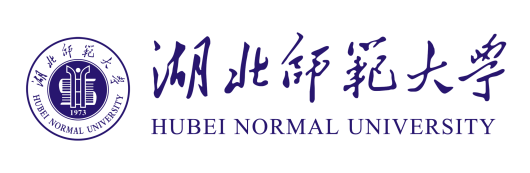 湖北师范大学党风廉政专题研究项目申   报  书 申  报  类  别________________________________    项  目  名  称________________________________ 项 目 负 责 人________________________________ 负责人所在单位________________________________ 填  表  日  期________________________________中共湖北师范大学纪律检查委员会  制2024年3月填  表  说  明1、本表用计算机或钢笔认真如实填写。2、部分栏目填写说明：申报类别——填“重大项目”“重点项目”或“一般项目”。项目名称——应准确、简明反映研究内容，最多不超过40个汉字（包括标点符号）。负责人所在单位——按单位和部门公章填写全称。如“马克思主义学院”不能填成“马院”。主要参与人——指实际参加本项目的研究工作，不含项目负责人。栏目不够可另加。3、此表页内容可附页。4、此表请正反打印装订。申报承诺书我保证如实填写本表各项内容。如果获准立项，我承诺以本表为有约束力的协议，遵守湖北师范大学的有关规定，按计划认真开展研究工作，取得预期研究成果。湖北师范大学有权使用本表所有数据和资料。申报人（签名）：年  月  日一、数据表二、课题设计论证三、项目负责人所在单位审核意见四、评审意见项目名称项目名称项目类别项目类别A.重大项目    B. 重点项目  C.一般项目     A.重大项目    B. 重点项目  C.一般项目     A.重大项目    B. 重点项目  C.一般项目     A.重大项目    B. 重点项目  C.一般项目     A.重大项目    B. 重点项目  C.一般项目     A.重大项目    B. 重点项目  C.一般项目     A.重大项目    B. 重点项目  C.一般项目     A.重大项目    B. 重点项目  C.一般项目     A.重大项目    B. 重点项目  C.一般项目     A.重大项目    B. 重点项目  C.一般项目     A.重大项目    B. 重点项目  C.一般项目     A.重大项目    B. 重点项目  C.一般项目     A.重大项目    B. 重点项目  C.一般项目     A.重大项目    B. 重点项目  C.一般项目     A.重大项目    B. 重点项目  C.一般项目     A.重大项目    B. 重点项目  C.一般项目     项目类别项目类别（在封面项目类别和此栏选填1项）（在封面项目类别和此栏选填1项）（在封面项目类别和此栏选填1项）（在封面项目类别和此栏选填1项）（在封面项目类别和此栏选填1项）（在封面项目类别和此栏选填1项）（在封面项目类别和此栏选填1项）（在封面项目类别和此栏选填1项）（在封面项目类别和此栏选填1项）（在封面项目类别和此栏选填1项）（在封面项目类别和此栏选填1项）（在封面项目类别和此栏选填1项）（在封面项目类别和此栏选填1项）（在封面项目类别和此栏选填1项）（在封面项目类别和此栏选填1项）（在封面项目类别和此栏选填1项）负责人姓名负责人姓名性别性别民族民族出生日期出生日期    年  月  日           年  月  日       职    务职    称职    务职    称专业专业专业专业研究专长研究专长研究专长最后学历最后学历最后学位最后学位最后学位最后学位毕业学校毕业学校毕业学校工作单位工作单位联系电话联系电话联系电话主要参与人姓  名姓  名专业职称专业职称专业职称研究专长研究专长研究专长研究专长学历学历学位学位工 作 单 位工 作 单 位工 作 单 位本人签名主要参与人主要参与人主要参与人主要参与人主要参与人主要参与人主要参与人预期成果预期成果预期成果预期成果 A.专著 B.论文 C.研究报告D.其他 A.专著 B.论文 C.研究报告D.其他 A.专著 B.论文 C.研究报告D.其他 A.专著 B.论文 C.研究报告D.其他 A.专著 B.论文 C.研究报告D.其他 A.专著 B.论文 C.研究报告D.其他 A.专著 B.论文 C.研究报告D.其他 A.专著 B.论文 C.研究报告D.其他 A.专著 B.论文 C.研究报告D.其他 A.专著 B.论文 C.研究报告D.其他 A.专著 B.论文 C.研究报告D.其他字数（千字）字数（千字）申请经费（单位：万元）申请经费（单位：万元）申请经费（单位：万元）申请经费（单位：万元）预计完成时间预计完成时间预计完成时间预计完成时间预计完成时间年    月    日年    月    日年    月    日年    月    日年    月    日   本表参照以下提纲撰写，要求逻辑清晰，主题突出，层次分明，内容详实，排版清晰。 1. [选题背景及意义]  2. [研究思路、计划进度及前期研究基础]  3．[课题研究的理论价值及实际应用价值]4．[课题研究的最终成果]                                      （可另附页） 申请书所填写的内容属实；该项目负责人及参加者的政治和业务素质适合承担本项目的研究工作；本单位能提供完成本项目所需的时间和条件；本单位同意承担本项目的管理任务和信誉保证。 单位负责人签字：                            单  位  公  章                  年   月   日                                年   月   日                                                      专家组长签字：                                                          年    月    日